Biceps CurlMuscle Focus: BicepsDumbbell CrunchMuscle Focus: Rectus AbdominisDumbbell TwistersMuscle Focus: Internal Oblique, External ObliqueDumbbell LungesMuscle Focus: Biceps Femoris (Hamstrings), QuadricepsDumbbell Heel LiftsMuscle Focus: GastrocnemiusBend UpsMuscle Focus: Lower Trapezius, Erector SpinaeDumbbell Plank RowsMuscle Focus: Pectoralis, Biceps, DeltoidsShoulder RaisesMuscle Focus: DeltoidDumbbell RowMuscle Focus: Latissimus Dorsi, Trapezius, RhomboidsDumbbell SquatsMuscle Focus: Quadriceps, Gluteus MaximusDumbbell Triceps PushMuscle Focus: TricepsStanding Dumbbell TwistersMuscle Focus: Internal Oblique, External Oblique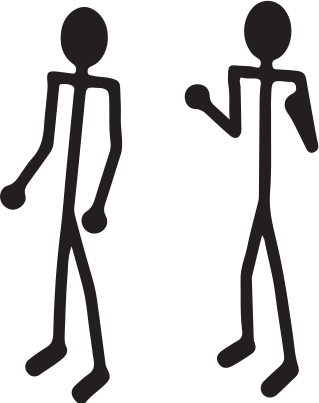 Stand tall with feet shoulder-width apart, invisible dumbbells at hipsCurl both invisible dumbbells up toward shouldersLower arms and repeatYou do < 12 Reps = 500 Body Building PointsYou do > 12 Reps = 1000 Body Building Points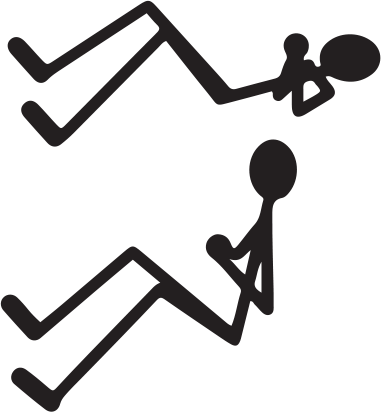 Lay on your back with your knees bent, holding the invisible dumbbell on your chestSlowly curl your head and shoulders up, and then back down to starting positionYou do < 6 Reps = 500 Body Building PointsYou do > 6 Reps = 1000 Body Building Points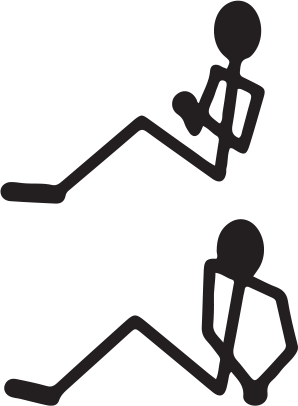 Sit on the floor with your knees bent, holding the invisible dumbbell on your chestRotate upper body all the way to the right and tap the invisible dumbbell on the floorRotate upper body all the way to the left and tap the invisible dumbbell on the floorCount 1 rep every time you tap to the leftYou do < 6 Reps = 500 Body Building PointsYou do > 6 Reps = 1000 Body Building Points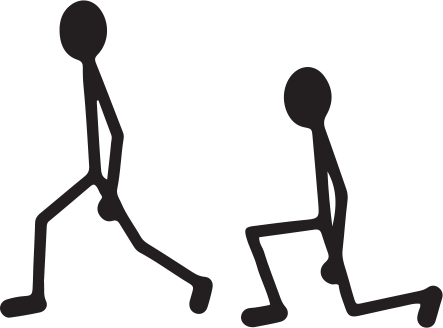 Stand tall, invisible dumbbells straight down at your sidesStep with your right foot until your right thigh is parallel with the floor (left leg stays in place)Push back up into starting positionRepeat with the left legCount 1 rep every time you complete a lunge left legYou do < 4 Reps = 500 Body Building PointsYou do > 4 Reps = 1000 Body Building Points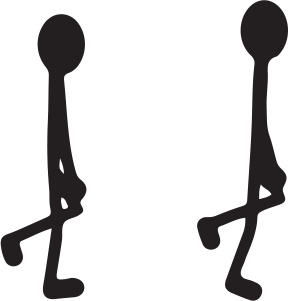 Stand on your right foot with your left foot raised behind you 6 inches off the groundPush up onto your right toe and hold for 2 seconds at the topLower your heel back to starting position and repeat on the same sideComplete reps on the right side and then repeat on the leftYou do < 6 Reps = 500 Body Building PointsYou do > 6 Reps = 1000 Body Building Points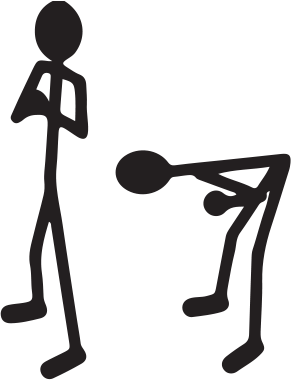 Stand tall, feet shoulder-width apart and the invisible dumbbell against the middle of your chestSlowly bend over, moving your chest toward the floor until your back is parallel to the floorSlowly bend back up to starting position, keeping your back straight and longYou do < 4 Reps = 500 Body Building PointsYou do > 4 Reps = 1000 Body Building Points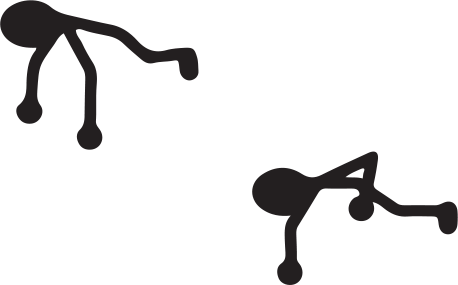 Start in plank positionShift weight to one your left arm and then pull a invisible dumbbell up to your shoulder with your right armReturn to plank position and repeat on the left sideCount 1 rep every time you complete a row with your left armYou do < 6 Reps = 500 Body Building PointsYou do > 6 Reps = 1000 Body Building Points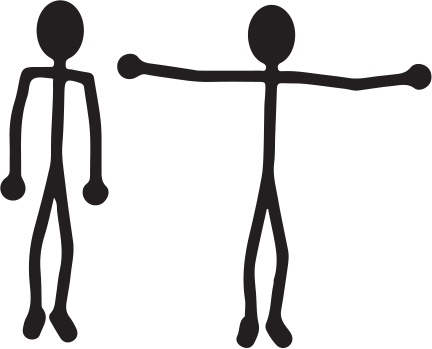 Stand tall with feet shoulder-width apart, invisible dumbbells at your sidesWith arms straight, raise the invisible dumbbells up and out to the sides until they reach shoulder heightSlowly return to starting positionYou do < 6 Reps = 500 Body Building PointsYou do > 6 Reps = 1000 Body Building Points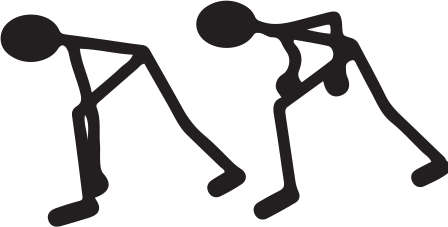 Start in lunge position with the left foot forward and your back long and straightInvisible dumbbell in your right hand, arm extended down toward the floorPull, bending your arm to bring the invisible dumbbell up to your shoulderSlowly lower it to starting position, repeat with right armComplete reps on the right side and then repeat on the left sideYou do < 10 Reps = 500 Body Building PointsYou do > 10 Reps = 1000 Body Building Points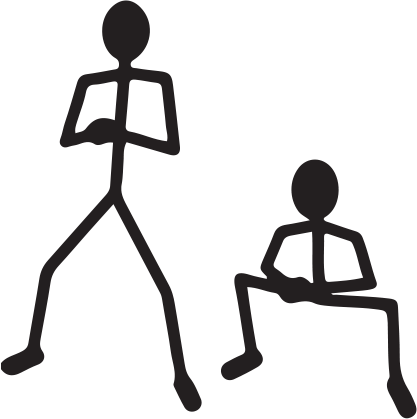 Stand tall with feet wider than shoulder-width, holding invisible dumbbell with 2 hands at the center of your chestSquat down, keeping your knees above your toes, and then stand back to starting positionYou do < 6 Reps = 500 Body Building PointsYou do > 6 Reps = 1000 Body Building Points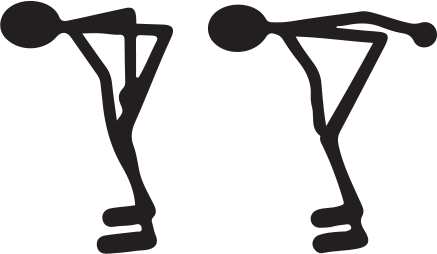 Feet shoulder-width apart, bend forward with back straight, parallel to the floorHold invisible dumbbell in your right hand with your elbow close to your body and arm bent at a right anglePush back and extend your arm, lifting the invisible dumbbell until your arm is straightSlowly return back to starting positionYou do < 6 Reps = 500 Body Building PointsYou do > 6 Reps = 1000 Body Building Points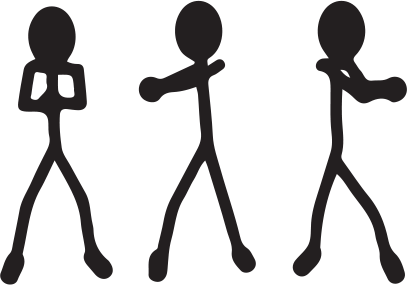 Stand tall with feet shoulder-width apart, invisible dumbbell out in front of you in 2 handsSlowly twist your upper body and the invisible dumbbell all the way to the right, keeping your arms straightSlowly twist your upper body and the invisible dumbbell all the way to the left, keeping your arms straightCount reps every time you twist to the leftYou do < 6 Reps = 500 Body Building PointsYou do > 6 Reps = 1000 Body Building Points